                              The MISSISSAUGAS OF THE NEW CREDIT FIRST NATION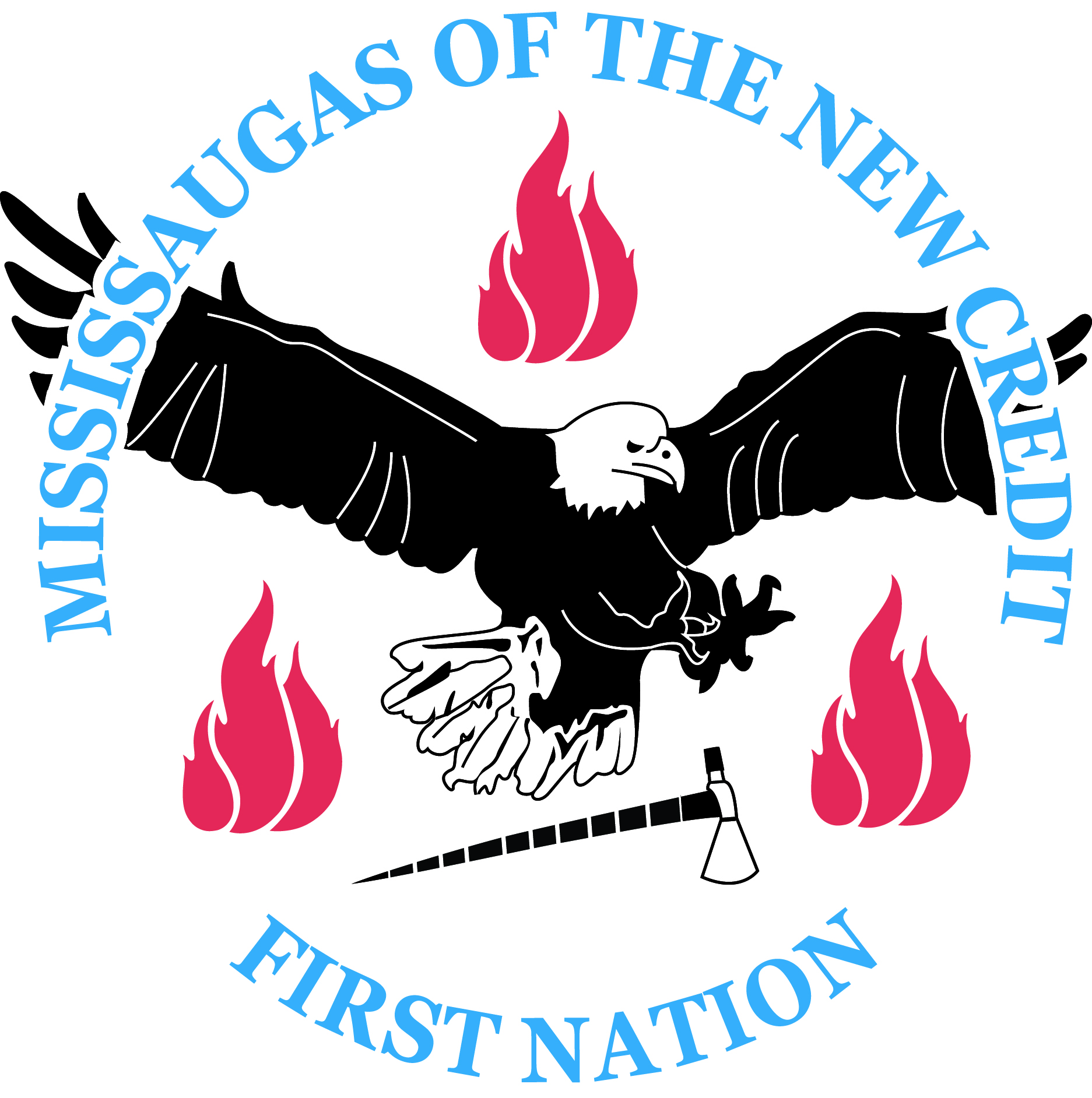 is accepting applications for the full-time, permanent position of“Director of Sustainable Economic Development”Closing Date:  June 1st, 2017 at 12:00pmJob Summary:To ensure the coordination of the Mississaugas of the New Credit First Nation Economic Development programs, and that ventures are delivered and maintained in an efficient and effective manner by ensuring the operations of the department are consistent with the policies and procedures established by the Council and within acceptable risk tolerances of economic development protocols.  To improve the effectiveness of the department’s services by striving to maintain and expand on existing projects and ventures while pursuing new appropriate economic development opportunities so the future needs of the membership are addressed.To ensure effectiveness in leasing and maintenance of non-supported capital assets belonging to the First Nation and managed by the Sustainable Economic Development department.Educational Qualifications/Minimum Requirements University degree in the field of business or finance and 3 years of related experience ORCollege Diploma in field of business or finance and 5 years of related experience OR8 years of directly related experienceExtensive experience working in a First Nation environmentExperience and/or knowledge base in the management of capital and infrastructure projectsExperience and/or knowledge base in the maintenance of capital assetsSolid background in computers with specific knowledge of Microsoft Word and ExcelResults of a current criminal reference checkAssetsA technical background in the areas of infrastructure, general construction and building maintenance managementThorough understanding of the provincial and federal legislation impacting on First Nations GovernmentsSelf-starter with strong personal relationship, negotiation, communication and presentation skillsSalary:  Commensurate with the MNCFN Salary Grid      Please note, the MNCFN Council is currently examining the possibility of setting up a Development Corporation.  Should such transpire, the department may be replaced by an Entrepreneurship and Capacity Development department.  In this instance, the successful applicant would remain under the MNCFN Administration.Please submit your cover letter, resume, proof of educational qualifications and three current references to:The Mississaugas of the New Credit First NationAttention:  Personnel Committee2789 Mississauga RoadRR#6 Hagersville, ONN0A 1H0Applications will also be accepted by fax at 905-768-1225 or via email at the address listed below.  A detailed job description is available at the New Credit Admin Building or by email at Kerri.King@newcreditfirstnation.comMiigwech to all who apply, only those candidates selected for an interview will be contacted.